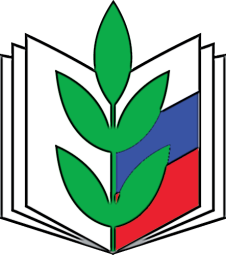                                   ПРОФСОЮЗ  РАБОТНИКОВ НАРОДНОГО ОБРАЗОВАНИЯ И НАУКИ                            РОССИЙСКОЙ ФЕДЕРАЦИИ             Открытый (публичный) Отчёт (доклад)    о работе Оренбургской городской профсоюзной     организации областной организации Профсоюза     работников народного образования и науки РФ за 2021 год                                        г. Оренбург                                                2022      	Современное демократическое правовое государство не может нормально развиваться без наличия гражданского общества, одним из элементов которого выступают профессиональные союзы, выполняющие важнейшую функцию представительства и защиты социально-экономических прав работников. Оренбургская городская организация Профсоюза работников народного образования и науки Российской федерации - это мощная общественная организация в нашем городе, способная эффективно защищать права и интересы работников образования в значительной степени благодаря усилиям, предпринимаемыми организациями профсоюза на всех уровнях. Наш Профсоюз сегодня - это авторитетная организация, объединяющая в своих рядах учителей, преподавателей, воспитателей, педагогов дополнительного образования, иных работников образовательных организаций.С 2020 года  Оренбургская городская организация  включилась в проект «Цифровизации Общероссийского Профсоюза образования» в качестве организационной основы перехода на цифровые технологии. Особое внимание уделялось работе по реализации проекта по введению единого профсоюзного билета, автоматизации учета членов Профсоюза и сбора статистических данных. На 1 января 2022 года все первичные профсоюзные  организации создали электронный профсоюз и успешно работают в этой программе. Все члены профсоюза получили новые единые профсоюзные билеты. Участие в проекте позволило выявить подлинную картину профсоюзного членства в городской организации.В состав Оренбургской городской организации Профсоюза входят 238 первичных профсоюзных организации: 91 общеобразовательных организаций, 128 дошкольных организаций, 14 организаций дополнительного образования, 1 организация профессионального образования и 4 другие организации – это управление образования, бухгалтерия, Импульс-центр, и аппарат горкома, в которых состоят на учете   7 031 работающих  членов профсоюза, из них 124 пенсионера, что составляет 65,5 % от общей численности.	Современные  задачи, стоящие перед коллективами, новые экономические условия, понимание социальным партнером, в лице управления образования администрации города Оренбурга и руководителями муниципальных образовательных организаций роли профсоюза в этих процессах стимулировали вступление в наш профсоюз  новых организаций. Горком Профсоюза постоянно работает над мотивацией профсоюзного членства. Ежегодно в сентябре месяце проводится кампания «Вступай в профсоюз». В 2021 году в результате кампании в профсоюз вступило 258 человек: школа № 35, д/с 122 – 10 членов профсоюза,  школа № 79, детский сад № 144- 6 человек; школа № 18 – 5 человек.Вместе с тем уже несколько лет подряд остаются малочисленными МДОАУ  65, 75, 109, 180. В ряде муниципальных образовательных организаций вообще нет первичных профсоюзных организаций МДОАУ 17, 48, 73, 181. С этими организациями мы вместе с представителями областной организации Профсоюза работали неоднократно, проводились беседы с руководителями, активисты делились своим опытом с работниками организаций, но процесс уже несколько лет стоит на одном месте. Таким образом, мотивация профсоюзного членства, укрепление единства Профсоюза остается для нас актуальной и важной задачей. Ведь устойчивая мотивация в коллективах является показателем состояния морально-психологического климата, делового и просто человеческого общения в первичных профсоюзных организациях, показателем активности профкомов  по реализации защитных функций профсоюза, информационной работе, уровня грамотности профактива. 2022 год Общероссийским Профсоюзом образования объявлен годом корпоративной культуры. Мероприятия наступившего года позволят активистам городского Профсоюза усилить мотивационную работу по вступлению в профсоюз новых членов.В 2021 году в Оренбургской городской организации Профсоюза было проведено:2 пленума:- На IV пленуме рассматривались финансовые вопросы организации: исполнение профсоюзного бюджета, утверждена смета и бухгалтерская (финансовая) отчетность на 2021 год.- V пленум принял нормативно-правовую базу организации: Регламент комитета городской организации Профсоюза, примерный Регламент профсоюзного комитета первичной профсоюзной организации, примерную форму  сметы доходов и расходов для ППО, а также утвердил  смету доходов и расходов Оренбургской городской организации Профсоюза на 2022 год,  размер отчисления членских профсоюзных взносов на деятельность городской организации на 2022 год.5 заседаний президиума:На заседаниях президиума рассматривались различные вопросы: утвержден открытый (публичный) отчет (доклад) организации за 2020 г., утверждались планы работы организации, рассматривались вопросы, связанные с оплатой и охраной труда, соблюдением нормативно-правовых актов, подводились итоги профсоюзных конкурсов и итоги конкурсов профессионального мастерства педагогов, финансовые вопросы, вопросы оказания правовой и методической помощи председателям ППО, мотивации в профсоюзное членство, охраны труда и здоровья, участия в профсоюзных акциях, а также вопросы награждения активистов профсоюзного движения, председателей ППО и социальных партнеров и др. Некоторые из заседаний президиума прошли в дистанционном формате с применением дистанционных форм голосования и принятия решений. В составе президиума активно работали представители молодежи. На заседаниях президиума присутствовали и выступали представители управления образования, начальник управления образования является членом президиума городской организации Профсоюза. Состоялось 2 заседания президиума Совета Молодых педагогов: в состав президиума Совета вошли новые молодые инициативные активисты профсоюза, избран новый председатель и его заместитель, принят план работы,  подведены итоги участия в Межрегиональном Форуме молодых педагогов и наставников «Таир-2021»в  республике Марий  Эл  и итоги рейда  «Как живешь молодой педагог?»Социальное партнерство является ключевым фактором повышения социально-экономического уровня  жизни работников образовательных организаций города. С 01.01.2021  года вступило в силу новое отраслевое территориальное трехстороннее Соглашение между Администрацией города Оренбурга, управлением образования администрации города Оренбурга и Оренбургской городской профсоюзной организацией областной организации Профсоюза работников народного образования и науки Российской Федерации на 2021-2023 годы, которое расширило и закрепило социальные гарантии работникам образовательных организаций. Соглашение является правовым актом, регулирующим социально-трудовые отношения в сфере образования, устанавливающим общие условия оплаты труда работников образования, их гарантии, компенсации и льготы.    	Все образовательные организации имеют коллективные договоры. В отчетном году было заключено 38 коллективных договоров, в предыдущие годы 192, продлили действие КД 8  организаций. Вопросов во время заключения коллективных договоров в образовательных учреждениях в течение года не возникало, так как макет КД есть на сайте Оренбургской городской организации. В любое время председатели ППО могут получить консультацию по составлению коллективного договора, по процедуре заключения КД и регистрации его в Центре занятости населения. Охват колдоговорными отношениями в системе образования г. Оренбурга составил по итогам года 100 % . КД проходят правовую экспертизу в горкоме профсоюза и уведомительную регистрацию в ГУ ЦЗН г. Оренбурга.Профсоюз представляет интересы своих членов в рабочих группах и комиссиях, созданных на муниципальном уровне и уровне образовательных организаций, участвует в работе по аттестации работников, в комиссии по премированию руководителей. В образовательных организациях председатели профсоюзных организаций входят в состав комиссий по распределению стимулирующего фонда оплаты труда.    Управление образования и горком Профсоюза совместно принимают решения о присвоении почетных званий и награждении ведомственными знаками отличия работников образовательных организаций. Председатель горкома Профсоюза состоит в комиссии по награждению педагогических  работников. Активная работа в составе профорганов, в системе социального партнерства в городской профсоюзной организации поощряется морально и материально. Практически каждый председатель первичной профсоюзной организации был награжден профсоюзной грамотой или благодарственным письмом за активную работу по уставной деятельности, а также в связи с юбилеем или днем рождения. На юбилеи образовательных организаций стало традицией дарить денежный сертификаты в первичные профсоюзные организации.Первичные профсоюзные организации в 2021 году приняли активное участие в мониторингах организованных Общественной палатой муниципального образования «город Оренбург»: для оценки доступности и качества оказания первичной медико-санитарной помощи жителям Оренбургской области (99 ППО) и для оценки качества и организации питания школьников, с целью анкетирования – выявление мнения родителей (законных представителей) обучающихся об организации питания в муниципальных общеобразовательных организациях и принятию мер для улучшения работы в них по организации детского питания (74 ППО).Активисты профсоюзного движения в составе рабочих групп Общественной палаты муниципального образования «город Оренбург» участвовали в проведении мониторинга безопасности детских игровых и спортивных площадок в рамках проекта Общественной палаты Российской Федерации «Безопасные детские площадки». Профсоюз активно поддержал идею проведения проверки состояния дворовых площадок для обеспечения безопасности мальчишек и девчонок, так как одной из главных задач всего взрослого населения является Безопасность Детства.  Председатель городской организации Профсоюза А.В. Рыжинский является председателем Координационного Совета профсоюзов муниципального образования «город Оренбург» и представляет интересы на заседаниях трехсторонней комиссии по регулированию социально-трудовых отношений между Администрацией города Оренбурга, профсоюзами и работодателями города Оренбурга. В плане работы комиссии представлены интересы работников бюджетных сфер, в частности улучшение социальных гарантий работников системы образования города, доведения базовой ставки педагогическим работникам до МРОТ и др.  Председатель горкома является заместителем председателя комиссии по социальной политике Общественной палаты муниципального образования «город Оренбург». На заседаниях комиссии неоднократно поднимались вопросы улучшения социальных гарантий работникам образования. Рыжинский был одним из инициаторов проведения Круглого стола в рамках национального проекта «Образование»​ - «Учитель будущего», где были приглашены председатели комиссий Общественной палаты, представители городского Совета, ректор ОГПУ, представители управления образования администрации города Оренбурга, руководители образовательных организаций. На встрече были рассмотрены актуальные проблемы в сфере образования города: заработная плата, жилье педагогам, социальная поддержка молодым специалистам, "кадровый голод" и др. наболевшие вопросы в педагогической среде. Председатель горкома Профсоюза также выступил с предложением о повышении базовой ставки педагогическим работникам до МРОТ  и об открытии в городе Дома Молодежи (общежития) для молодых специалистов, проявляющих высокую социальную активность, которые живут уже самостоятельно.Председатель городской организации Профсоюза Александр Вячеславович Рыжинский принимал участие в проекте Благотворительного Фонда «НеОбыкновенное чудо». В составе непрофессиональных актеров (представители власти региона и города, бизнесмены, общественные деятели, работники образования, полиции и др. сфер деятельности) сыграл одну из главных ролей в благотворительном спектакле «Гостиница «Астория», посвященного Победе в Великой Отечественной войне. Премьера состоялась в Оренбургском областном драматическом театре имени Максима Горького 31 марта и 1 апреля. Средства от продажи билетов были использованы на изготовление и установку в парке возле СОШ № 39 бюста Героя Советского Союза, летчика Михаила Девятаева. Показы прошли 22 июня и 20 января 2022 г. для школьников, педагогов, ветеранов педагогического труда и ВОВ, а также для работников областной прокуратуры в честь 300 летнего юбилея прокуратуры РФ. В феврале 2022 года благотворительную постановку по пьесе Александра Штейна увидели петербургские зрители. Средства от продажи билетов были переданы ветеранам-блокадникам и членам их семей.На основании отраслевого Соглашения между администрацией г. Оренбурга, управлением образования  и городской профсоюзной организацией (п.2.1.3; 3.6, 9.6.3; 12.11) Профсоюз принимает участие в организации и  софинансировании конкурсов профессионального мастерства, при условии участия в них членов профсоюза. В 2021 году совместно были организованы и проведены конкурсы профессионального мастерства для педагогов, которые проходили дистанционно и реально: «Сердце отдаю детям», «Летняя оздоровительная компания», «Мы все таланты!» и «Мир моих  увлечений», «Педагогический дебют», «Учитель года»,  конкурс опорных кабинетов, «Лучший первомайский ролик», «Лучшие школы Оренбуржья», «Премия Барбазюка», «Премия Морозова», «Лучший персональный сайт педагога «Педагог.ru» «Конкурс библиотекарей», «Семейный лад»,  «Конкурс методических кабинетов», «Конкурс летнее настроение», «Дети. Творчество. Лето - 2021», фестивали «Радуга талантов»,   «От лучшей практики к лучшему результату», «Детского и юношеского творчества, посвященного 75 Победы в ВОВ», «Платформа новых возможностей - 2021»; «Конкурс чтецов к годовщине А.С. Пушкина», «Зеркало души – 2021», зачетный туристический поход второй категории сложности Оренбург – Судак – Оренбург, «Конкурс программ (проектов) и методических материалов в сфере организации отдыха и оздоровления детей и подростков детских оздоровительных лагерей г. Оренбурга – 2021».Победителям, и участникам, среди профсоюзного актива, были вручены профсоюзные путевки для отдыха в центр отдыха «Учитель» (г. Ялта), профсоюзные подарки и премии.Ежегодно горком участвует в материальном стимулировании участников муниципальных грантов «Лучший учитель города Оренбурга», «Лучшая школа», которые не вышли в тройку лучших и не получили гранты от муниципалитета, но достойно представили себя и свои образовательные организации. В этом ряду и участники на соискания премий Барбазюка и Морозова, а также премии администрации города Оренбурга. Горком Профсоюза помогает морально, а в большей степени материально,  конкурсантам, членам профсоюза принять участие во Всероссийских и Международных конкурсах профессионального мастерства. И очень часто, наши педагоги возвращаются с таких мероприятий победителями. В 2021 году из средств областной и городской организации было выделено 70 000 рублей  учителю обществознания,  председателю ППО СОШ № 88 Хажумарову Марату Ильдаровичу для участия во Всероссийском конкурсе профессионального мастерства «Учитель года».  Необходимо отметить, что системно развивалось и совершенствовалось конкурсное профсоюзное движение. Появились новые формы культурно-досуговых и спортивно-оздоровительных мероприятий, что позволило глубже и больше раскрыть таланты членов профсоюза. Традицией стало участие в профсоюзных конкурсах руководителей образовательных организаций, групп поддержки из числа членов профсоюза.В рамках Всероссийского движения Общероссийского Профсоюза образования "Профсоюз - территория здоровья", в честь объявленного Профсоюзом 2021 года тематическим годом "Спорт. Здоровье. Долголетие.", Оренбургская городская организация Профсоюза в течении года проводила  акцию "Будь здоров!". Акция организована с целью популяризации здорового образа и защиты жизни сотрудников образовательных организаций и детей. "Здоровые работники! Здоровые дети! Здоровый коллектив!" - один из лозунгов нашего Профсоюза. Все мероприятия городской профсоюзной организации проходили в рамках объявленной акции:- Для профилактики заболеваемости совместно с Газпромбанком в образовательные организации были переданы 20 рециркуляторов: МОАУ СОШ № 16 (2 шт.) 17, 32, 8, 72, 35, гимназия 4, лицей 5; МДОАУ Детский сад № 143, 84, 107, 51, 143, 179, 153; МАУДО ЦРТДиЮ, СТТ (2 шт.).- В  развлекательном комплекс «Белке в глаз»,  состоялись соревнования по «Laser tag» среди молодых педагогов, членов профсоюза г. Оренбурга;- С целью укрепления корпоративной культуры в профсоюзной организации и популяризации активного и здорового образа жизни в коллективе среди первичных профсоюзных состоялся конкурс на лучший видеоролик «Мы за здоровый образ жизни!»;- Был проведен онлайн  конкурс «Мы все таланты!»,  посвящённый  здоровому образу жизни членов профсоюза. Конкурс был организован в целях развития творческих достижений работников образования, популяризации педагогической профессии, повышения её престижа и укрепления положительного имиджа Профсоюза. Победители конкурса приняли участие в областном конкурсе «Виват, таланты!»;- Конкурс видеороликов среди первичных профсоюзных организаций «Новогоднее поздравление - 2022», с целью формирования позитивного отношения к новогоднему празднику, проявления положительных эмоций и привлечения к активной творческой деятельности членов Профсоюза.Все ролики участники онлайн конкурсов размещали в социальных сетях на своих страницах и страницах ППО с указанием хештегов: #prof562 #КонкурсноеДвижениеПрофсоюза. Также все конкурсные материалы были размещены на страницах горкома в «Одноклассниках», «ВКонтакте», Facebook и Instagram. Итоги конкурсного движения  опубликованы на сайте городской организации Профсоюза https://www.eseur.ru/orenburg_gorod/.     На  Всероссийские  и городские профессиональные конкурсы и фестивали членам профсоюза было выделено 726 615 рублей.  Трудовые отношения определяются системой регулирования трудовых отношений в организациях образования. Во всех образовательных организациях города между работодателями и работниками заключены трудовые договора.Работодатели ежегодно утверждают, с учётом мнения первичных профсоюзных организаций, предварительное распределение учебной нагрузки на следующий учебный год не позднее мая месяца текущего года, сохраняя при этом преемственность классов, групп. Педагогические работники под роспись должны быть ознакомлены с новой учебной нагрузкой на следующий учебный год до ухода в летний отпуск. В статье 4.21. Соглашения в целях профилактики составления и заполнения педагогическими работниками избыточной документации рекомендуется работодателям: определять конкретные должностные обязанности педагогических работников, связанные с составлением и заполнением ими документации, в трудовых договорах. При заключении трудовых договоров и дополнительных соглашений к трудовым договорам с педагогическими работниками, а также учителями, осуществляющими классное руководство, руководствоваться рекомендациями и разъяснениями Министерства образования и науки Российской Федерации и Профсоюза по сокращению и устранению избыточной отчётности. В особых случаях работники образовательных организаций могут быть отправлены на  дистанционную (удаленную) работу согласно п. 4.22. Соглашения в соответствии с положениями статей 312.1 – 312.9 Трудового кодекса Российской Федерации.2021 год был годом борьбы с «covid – 19» и  вакцинацией против этой болезни. Было много обращений в разные периоды времени по вопросам вакцинации. Так в летний период вакцинация была необязательна для работников образования, а в осенний период эпидемическая обстановка в регионе изменилась и отказ от вакцинации мог повлечь отстранение от работы работников образования без прививок. В горком Профсоюза обратился Отто Павел Владимирович – педагог дополнительного образования МАУДО «ЦРТДиЮ».  Его отстранили от работы  01.12.2021 года в связи с отказом от вакцинации против короновирусной инфекции. После обращения в горком профсоюза Отто П.В. был восстановлен на работе, а приказ работодателя был аннулирован. Был направлен запрос в Роспотребнадзор с просьбой разъяснить, сложившуюся ситуацию и  так как 80% работников МАУДО «ЦРТДиЮ» были привиты, и в образовательном учреждении  образовался коллективный иммунитет, остальные 20 % могли не прививаться.     	7 и 8 апреля 2021 года в Оренбургскую городскую организацию поступило пять обращений от членов профсоюза МОАУ «СОШ № 65». Вопросы в основном касались распределения стимулирующих выплат в образовательной организации. После обращений состоялась встреча председателя Оренбургской городской организации Профсоюза и заместителя председателя  с администрацией школы и членами комиссии по распределению стимулирующих выплат. Было изучено Положение о премировании педагогических работников МОАУ «СОШ № 65», критерии стимулирующих выплат и оценочные листы педагогических работников. По результатам проверки нарушений распределения стимулирующих выплат педагогическим работникам не выявлено. От городской профсоюзной организации поступили предложения в образовательную организацию по устранению конфликтной ситуации и улучшению психолого-эмоционального климата седи работников организации.      После правовой проверки в МОАУ «СОШ № 65» напряженность в профсоюзной организации уменьшилась, численность ППО возросла. На сегодняшний момент жалобы и письменные обращения прекратились.   	В марте 2021 года в Центральный Совет поступила жалоба от директора МОАУ «СОШ № 40» Кузнецовой Р.Ш. на председателя ППО Трофимову Е.П., что она не справляется со своими обязанностями как председатель ППО. 5 апреля 2021 года состоялось профсоюзное собрание МОАУ «СОШ № 40», где был заслушан Публичный отчет председателя ППО за 2020 год и отчет председателя ревизионной комиссии о финансовой деятельности ППО. Члены профсоюза МОАУ «СОШ № 40» приняли Публичный отчет за 2020 год единогласно. И выразили доверие председателю ППО Трофимовой Е.П. Об этой ситуации было доложено в Центральный Совет.     	В  декабре 2021 года в Областной комитет Профсоюза поступила жалоба на председателя ППО МДОАУ «Детский сад № 115» Свиридову Д.В.. В жалобе просили дать разъяснение может ли делопроизводитель быть в комиссии по распределению стимулирующих выплат педагогических работников и предлагали переизбрать Свиридову Д.В. из председателей ППО из-за утраты доверия. 8 декабря 2021 года в МДОАУ «Детский сад № 115» состоялось внеочередное профсоюзное собрание, на котором коллеги поддержали своего председателя.  Свиридова Д.В. выступила на V пленуме горкома Профсоюза 21.12.2021 г., где поделилась с членами комитета сложившейся ситуацией. Этот прецедент оказался очень поучительным и наглядным пособием как надо выходить из подобных ситуаций.       	В июле - августе  2021 года внештатным правовым инспектором и председателем горкома Профсоюза были проведены 28 комплексных проверок по вопросам соблюдения трудового законодательства при приемке учреждение дополнительного образования и  летних оздоровительных лагерей к летнему сезону. По рекомендации обкома Профсоюза внештатный технический инспектор труда Пугач О.Г. принимала участие в приемке государственных средне специальных образовательных организаций, находящихся на территории города Оренбурга к учебному году.  	В 2021 году оказывалась правовая помощь  организациям в разработке 34 коллективных договоров. На личном приеме, включая устные и онлайн обращения, участвовало 45 членов профсоюза. Наиболее часто обсуждались вопросы нарушения трудового законодательства: предоставление дополнительных отпусков, температурный режим работы летом, распределение стимулирующих, кому присваивается статус «молодого педагога» и какие выплаты и доплаты им производят, предоставление годичного отпуска педагогическим работникам, много вопросов по работе с АИС, оплата больничных листов, микроклимат в ОГК, не предоставление работодателем сведений о стимулирующих выплат, не согласование руководителем ОО локальных актов с председателем ППО, через какое время можно вступать в профсоюз повторно, с какого момента может директор школы отстранить работника от работы без прививки.  	Сегодня мы наблюдаем нарушение пенсионных прав работников. Нередко педагогам отказывают в досрочном назначении страховой пенсии по старости. В том числе по причине неправильного наименования должности и учреждения,  неправильное оформление справок и документов работодателем или непредставления работодателем необходимой отчетности в Пенсионный фонд.      	В 2021 году в горком Профсоюза обратилось  8 членов профсоюза за помощью в составлении исковых заявлений в суд. Данная помощь была оказана. Все судебные иски членов профсоюза были  удовлетворены частично или полностью.      	С введением нового пенсионного закона значительно изменилась судебная практика. Она стала иметь отлагательный характер. В результате судебной практики удалось отсудить у Пенсионного фонда примерно 150 000 рублей в пользу членов профсоюза.          Основные вопросы, которые возникали в отчетном периоде – это  соблюдения законодательства РФ в части оплаты труда работников МОО.        	Самые актуальные вопросы - это  повышения заработной платы педагогам  и младшему обслуживающему персоналу, так МРОТ в 2021 году  составляет 12 792 рублей. Повышение заработной платы учителей происходит за счет увеличения дорожной карты педагогов, на 01.01.2022г. это  сумма 34 400 рублей в дошкольных учреждениях, 45 000 рублей в школах и 35 770 рублей в учреждениях дополнительного образования.      	Вопросы регулирования заработной платы остаются наиболее острыми в МОО. Благодаря слаженной работе горкома и управления образования в течении 2019, 2020, 2021 гг. увеличилась базовая ставка педагогическим работникам, что отразилось в новых Положениях об оплате труда. По данному вопросу мы продолжим работу с социальным партнером, так как считаем, что базовая ставка всех педагогических работников должна быть не менее МРОТ и ежегодно с увеличением МРОТ тоже должна увеличиваться. 	    	Доведение заработной платы, в соответствии с Указом Президента Российской Федерации от 07.05.2012 г. № 597, до средней по региону осуществляется за счёт иных выплат, в том числе стимулирующих. Суммы, выделяемые на выплату стимулирующих, рассчитываются исходя из средней зарплаты по образовательной организации. Учитываются и федеральной выплаты за классное руководство, которые увеличились с 1 сентября 2020 года на 5000 рублей.     	Горком Профсоюза отслеживает, случаи нарушения по выплатам и решает вопросы по каждому случаю.	В ноябре 2021 г. в горком поступили обращения от председателей первичных профсоюзных организаций общеобразовательных учреждений, что на протяжении последних трех месяцев начисляют маленькие стимулирующие выплаты. Было направлено обращение начальнику управления образования для разъяснения ситуации с выплатами стимулирующего характера в общеобразовательных организациях. Был получен ответ, что управление образования выполняет все действующие нормативно-правовые акты в части выплаты заработной платы работников общеобразовательных организаций. Сообщалось, что будет произведен анализ исполнения фонда оплаты труда. Во всех общеобразовательных организациях будет доведена экономия фонда оплаты труда для осуществления выплат стимулирующего характера. Благодаря такому быстрому реагированию городской организации на проблему и слаженному партнерскому отношению с управлением образования педагогические работники общеобразовательных организаций смогли получить соответствующие стимулирующие выплаты.Профсоюзная молодежь – это творческая движущая сила развития всей системы образования; потенциал и гордость любой образовательной организации. Сегодня армия молодых членов профсоюзов до 35 лет насчитывает 1427 человек, что составляет 70,1% от всех работающих молодых людей в образовательных организациях.   Совместно с управлением образования считаем приоритетными следующие направления в совместной деятельности по реализации молодежной политики в образовательных организациях: проведение работы с молодежью с целью закрепления их в организациях; повышение их профессиональной квалификации и карьерного роста; развитие творческой и социальной активности молодежи; обеспечение их правовой и социальной защищенности; активизация и поддержка патриотического воспитания молодежи, воспитания здорового образа жизни, молодежного досуга, физкультурно-оздоровительной и спортивной работы. В соответствии с п.10 Соглашения мы договорились проводить организацию работы по формированию и обучению резерва из числа молодежи на руководящие должности; организовывать проведение тематических мероприятий, форумов (конференций, совещаний, встреч), конкурсов профессионального мастерства, культурно-досуговых и спортивно-оздоровительных мероприятий педагогических работников, молодых специалистов;  Горком Профсоюза способствует повышению правовой, финансовой грамотности и социальной защищенности молодых специалистов организаций, проводит обучение молодых специалистов по программам: «Школа молодого педагога», «Профлидер» и др., информирует молодых специалистов о деятельности профсоюзных организаций по вопросам защиты их социально-трудовых прав и экономических интересов, по другим социально значимым вопросам. В целях усиления работы организаций Профсоюза по мотивации профсоюзного членства среди молодёжи, содействия закреплению молодых специалистов в педагогических коллективах, росту профессионального мастерства и реализации социально-трудовых прав и интересов молодых преподавателей, учителей, воспитателей, педагогов дополнительного образования, иных работников организаций при горкоме Профсоюза функционирует Совет молодых педагогов. Совет призван оказывать помощь молодым специалистам в повышении общеобразовательного уровня, добиваться создания необходимых условий для успешного совмещения учёбы с работой, своевременной профессиональной переподготовки, соблюдения администрацией установленных законодательством льгот, обучающимся без отрыва от производства; способствует анализировать своевременность присвоения и установления соответствующих разрядов, тарифных ставок и окладов; создает условия для развития творческого потенциала и самореализации молодых педагогических работников, формирования гражданской позиции молодых работников, активного профессионального отношения к совершенствованию системы образования, удовлетворения социально-культурных интересов молодых педагогов. В 2021 году обновился Совет молодых педагогов. В него вошли активисты профсоюзного движения, победители конкурсов профессионального мастерства «Педагогический дебют», «Сердце отдаю детям». В Совете 12 молодых и творческих педагогов. Лебедева Валерия Святославовна – председатель первичной профсоюзной организации МОАУ «СОШ №70» является председателем Совета; заместитель председателя Петров Анатолий Валерьевич  член ППО МОАУ «Лицей № 8», победитель конкурса «Педагогический дебют».       	Молодежь не только решает поставленные задачи, но и предлагает свежие идеи, осуществляет инициативы, придумывает новые формы. Молодые работники образовательных организаций ежегодно активно принимают участие в различных акциях и мероприятиях: Первомайская онлайн демонстрация; выставляли ролики, посвященные, защите социальных прав и в онлайн голосовании  в рамках Всемирного дня действий «За достойный труд!».   	С 24 июня по 4 июля 2021 года молодые педагоги Оренбурга Свиридова Дарья Владимировна - председатель первичной профсоюзной организации МДОАУ «Детский сад № 115, Кашаева Эльвира Эдуардовна -член президиума СМП и Лебедева Валерия Святославовна – председатель СМП  приняли участие в XII открытом межрегиональном Форуме молодых педагогов и наставников «Таир – 2021». Форум прошел под девизом «Образование и общество: диалектика отношений». (25 000 рублей).     	В рамках объявленной горкомом акции «Будь здоров!» 28 мая 2021 года  в  развлекательном комплекс «Белке в глаз»,  состоялись соревнования по «Laser tag» среди молодых педагогов, членов профсоюза г. Оренбурга (11 600 рублей). Молодые педагоги активно используют профдисконт, транспортную карту и карту «Халва».Наравне с молодыми креативными активистами, большое внимание горком Профсоюза уделяет работе с ветеранами профсоюзного движения. С 2019 года при Горкоме Профсоюза создан Совет ветеранов профсоюзного движения. Возглавляет Совет Герман Надежда Николаевна – ветеран педагогического труда, член президиума горкома. В Совет вошли как работающие ветераны профсоюза, так и пенсионеры. Это очень важное событие, как для нас, в качестве наставничества с молодыми активистами, в рамках совместных мероприятия Совета молодых педагогов и Совета ветеранов, так важно это и для самих мудрых людей для общения друг с другом.	На работу с ветеранами педагогического труда и на организацию праздника  для ветеранов было выделено 13 700 рублей, на День пожилого человека было выделено 30 377 рублей.         Оздоровление это особая статья в бюджете  территориальной организации. Здоровые, молодые, умные и успешные работники нужны в любой организации. Мы считаем, здоровый работник – это здоровый коллектив, а значит здоровые обучающиеся. Поэтому горком Профсоюза использует разнообразные формы организации  оздоровления и отдыха членов Профсоюза и их семей.Члены профсоюза оздоравливаются и проходят реабилитацию в Областном Центре медицинской реабилитации (Караваева роща), также проходят лечение и оздоровление в медицинских и оздоровительных центрах страны и каждому горком возвращает три и более тысяч рублей.  Наши члены профсоюза участвуют в программе «Профкурорт» и имеют возможность пройти лечение и оздоровиться с 20% и более   на стоимость  путевки, причем профсоюзная скидка при приобретении распространяется и на членов семей. Оренбургская городская организация Профсоюза заключила договор с Центром отдыха «Учитель» (г. Ялта), который является собственностью Крымской республиканской организации Профсоюза работников образования и науки РФ. В результате партнерских отношений в летнюю кампанию 2021 года  тридцать членов профсоюза и членов их семей смогли отдохнуть в Крыму по низким ценам.  11 активистов профсоюзного движения, участники профессионального конкурсов «Сердце отдаю детям», «Педагогический дебют», «Учитель города Оренбурга», «Методических кабинетов» были награждены путевками в Крым. Мы планируем и дальше чествовать наших активистов. А также искать новых партнеров для отдыха и оздоровления членов профсоюза.Не остаются без внимания и члены профсоюза, попавшие в сложные жизненные ситуации (операции, пожары, смерть близких). Они получают материальную поддержку от своих первичных профсоюзных организаций, а в особых случаях по ходатайству своих организаций и от Горкома Профсоюза Городской комитет возвращает 3000 рублей членам профсоюза из своих средств на оздоровление и 1000 рублей за приобретение путевок в детские организации отдыха и оздоровления для детей членов профсоюза, а также выделяет материальную помощь в экстренных случаях от 3 000 рублей и более.  Работа по охране труда в образовательных организациях г. Оренбурга находится в удовлетворительном состоянии. Ежегодно организуются межведомственные проверки и приёмки организаций к новому учебному году с выдачей актов - разрешений на проведение занятий в мастерских, кабинетах физики, химии, информатики, спортзалах и т.д. Председатель горкома Профсоюза является постоянным членом этой комиссии. В каждой первичной профсоюзной организации есть уполномоченный по охране труда. Горком Профсоюза систематически проводит обучение уполномоченных. В МОО издаются приказы о назначении ответственных лиц за охрану труда. Регулярно проводятся инструктажи по охране труда, заведены журналы регистрации инструктажей по охране труда, разработаны должностные инструкции по охране труда по профессиям и видам проводимых работ.   На заседаниях коллегии городского управления образования и на президиумах и пленумах городской организации Профсоюза рассматриваются вопросы по охране труда,  организации безопасных условий  жизнедеятельности работников, учащихся и воспитанников образовательных организаций.В период пандемии, действия Оренбургской городской организации Профсоюза работников народного образования и науки РФ были направлены не только на защиту жизни и здоровья сотрудников и детей, но и на компенсацию связанных с этим периодом расходов. В течении учебного года обучение в карантинные дни для отдельных классов или всей школы проходили в формате дистанционного обучения. Это новый опыт работы педагогов в режиме карантина в подобном формате.Мы рекомендуем первичным профсоюзным организациям приобретать средства защиты и термометры. В каждом профкоме должны быть аптечки с необходимым наборомЕжегодно члены городского комитета Профсоюза в составе межведомственной рабочей группы принимают участие в приемке лагерей для организации отдыха и оздоровления детей. Проверка штатного расписания, трудовых договоров, положение об оплате труда, правовой базы и тематических стендов по охране труда позволяют устранить недостатки, соблюсти права сотрудников и их безопасность.В образовательных организациях г. Оренбурга проходила общепрофсоюзная тематическая проверка безопасности и охраны труда при проведении занятий по физической культуре и спортом в образовательных организациях. Данная проверка была организована в соответствии с планом работы Общероссийского Профсоюза образования с целью обеспечение защиты прав работников образования и обучающихся на охрану труда и здоровья при проведении занятий по физической культуре и спортом в образовательных организациях. Основной задачей тематической проверки является принятие системных предупредительных мер по сохранению жизни и здоровья работников и обучающихся при проведении занятий по физической культуре и спортом в образовательных организациях. В связи с этим Центральный Совет поставил задачу силами технической инспекции труда Профсоюза и уполномоченных по охране труда всесторонне изучить данный вопрос, подготовить в адрес органов исполнительной и законодательной власти предложения, направленные на улучшение охраны труда и здоровья работников и обучающихся при проведении занятий по физической культуре и спорту в образовательных организациях.В современных условиях информационная работа является одним из ключевых направлений профсоюзной деятельности. Информационная работа нашего Профсоюза является важнейшим фактором результативности профсоюзного членства. Она должна быть основана на единой и четкой информационной политике, оперативно и качественно реагировать на потоки социально-правовой информации. Нами делается все для передачи достоверной и подлинной информации для каждого члена профсоюза о деятельности городской профсоюзной организации, Общероссийского Профсоюза образования и ФНПР. На сайте Общероссийского Профсоюза образования имеется сайт городской организации, где размещается вся необходимая информация по работе комитета городской организации, организационные, правовые вопросы и вопросы охраны труда, проводимые мероприятия. Тематика размещаемых материалов постоянно расширяется: актуальные новости, аналитика по социально-экономическим проблемам, опыт правовой защиты и др. Горком Профсоюза постоянно размещает информацию о своей деятельности в социальных сетях в системе интернет (Одноклассники, ВКонтакте, Facebook, Instagram). Стало традицией чествовать в социальных сетях и в группах наших именинников. У нас много подписчиков и среди членов нашего профсоюза и среди коллег других профсоюзов. У нашей организации есть своя электронная почта.  Также есть специальная электронная почта для участников дистанционных мероприятий. Регулярно по электронной почте в образовательные организации направляются письма.Для полноценной и быстрой передачи информации, а также для общения на актуальные темы и поздравления именинников в приложение-мессенджера Viber созданы группы для председателей ППО (для председателей школ, дошкольников и дополнительного образования).Особое внимание в течение года было уделено работе в автоматизированной информационной системе «Единый реестр Общероссийского Профсоюза образования» (далее АИС), наполнению её по всей структуре городской организации. В течении года в АИС были внесены все первичные организации Профсоюза и персональные данные на всех членов профсоюза. Для председателей ППО были организованы  вебинары, посвященные работе в АИС и азбуке формирования статистических отчетов всех уровней профсоюзных организаций.В средствах массовой информации (Газета «Простор», «Мой профсоюз», журнал «Дара») было напечатано 36 заметок и статей о деятельности Горкома Профсоюза. В статьях и заметках печатались статьи на самые актуальные темы: «Профсоюз – большая семья», «Зачем нужен Профсоюз?», «Радость на лицах - главный итог», «Надежда Клюндт: Черпаю силы в учениках», «Успех любого дела - в партнёрстве и доверии», «Молодой педагог Марат Хажумаров», «Вера в волшебство» и др.   Журналисты газеты «Простор» тесно сотрудничают с горкомом Профсоюза. На страницах газет можно прочитать интересные статьи о членах профсоюза работников образования и о деятельности Оренбургской городской организации Профсоюза.   Председатель Оренбургской городской организации Профсоюза А.В. Рыжинский  принял участие в конкурсе Общероссийского Профсоюза образования «Профсоюзный репортер».                Систематически выпускается рекламная и презентационная продукция, способствующая формированию корпоративной культуры, идентификации организации в обществе и формированию положительного имиджа Профсоюза. В конце года для каждой первички были подготовлены обновленные профсоюзные информационные и рекламные материалы для профсоюзных стендов.Правильная и своевременная подача информации является регулятором настроения членов профсоюза, формирует правильный и положительный имидж нашей Профсоюзной организации, содействует расширению профсоюзной членской базы. Сегодня мы стремимся идти в ногу со временем, максимально используем все современные информационные ресурсы и средства коммуникаций, совершенствуем алгоритмы взаимодействия между структурами Профсоюза всех уровней.   	Основным источником средств профсоюзного бюджета были и остаются членские профсоюзные взносы, систематически проводится работа по соблюдению обязательств их перечисления. За истекший период грамотная финансовая политика позволила горкому Профсоюза решать некоторые проблемы дальнейшего обеспечения защиты трудовых и социально-экономических прав работников отрасли, обеспечения технической оснащенности профсоюзных организаций всех уровней, их информационной базы, профинансировать ряд важнейших мероприятий и выполнить свои финансовые обязательства. Вот перечень некоторых из массовых мероприятий:Первичные профсоюзные организации Оренбургского горкома Профсоюза активно приняли участие в проекте Федерации профсоюзов Оренбургской области «Нужные люди Оренбуржья», который реализовывался  в регионе с использованием гранта Президента Российской Федерации, предоставленного Фондом президентских грантов. В первичках молодые педагоги и волонтёры, обеспеченные СИЗами и антисептиками, раздавали специальные материалы для работников предпенсионного возраста и родителей обучающихся.Первички активно приняли участие в первомайских онлайн мероприятиях. Члены президиума горкома Профсоюза 1 мая возложили цветы к памятнику первой учительнице и стеле «Летопись учительской славы Оренбуржья», в знак признательности педагогам, которые внесли неоценимый вклад в развитие региональной системы образования и профсоюзного движения, среди которых экс начальник управления образования Татьяна Алексеевна Панкова и экс председатель Оренбургской городской ​ организации Профсоюза Зоя Васильевна Цыгулева.В рамках празднования Дня Победы члены профсоюза активно принимали участие в онлайн-мероприятиях, флешмобах и акциях, среди них: «Бессмертный полк», «Георгиевская ленточка», «#НаследникиПобеды» и др.В период 15 – 22 июня в онлайн формате приняли участие в Акции к общенациональному Дню памяти и скорби путем зажжения виртуальных свечей на сайте деньпамяти.рф в знак памяти о погибших. В предвыборную кампанию кандидатов в депутаты Государственной Думы РФ и Законодательного Собрания региона в июле-августе первичные профсоюзные организации приняли активное участие на платформе сайта NP.ER.RU, где поддержали инициативы ФПО. Членами профсоюза  были выдвинуты предложения актуальные для работников образования города: доведение базовой ставки ВСЕХ РАБОТНИКОВ (государственных) муниципальных образовательных организаций до МРОТ с ежегодной компенсацией, льготные учительские кредиты, льготная ипотека для работников (государственных) муниципальных образовательных организаций, социальная гарантия и поддержка молодым специалистам, общежитие для  молодого специалиста (молодой семьи) и др. В проекте  «Народная программа Единой России» приняли участие 71 образовательное учреждение города Оренбурга, всего проголосовало 1674 члена профсоюза, которые имели возможность выдвинуть свои инициативы и  поддержать требование об увеличении базовой ставки педагогическим работникам.В рамках Всероссийской акции «Помоги большой семье», по инициативе Благотворительного Фонда «НеОбыкновенное чудо»,  первички собрали вещи, канцелярские товары, продукты питания и игрушки для многодетных семей. Активисты профсоюза вместе с представителями ФПО и представителями Фонда все профсоюзные подарки, вещи, продукты питания передали многодетным семьям поселка Краснохолм.Для председателей первичных профсоюзных организаций, в рамках городского августовского совещания состоялась секция «Профсоюз – здоровые решения». Модератор встречи,  председатель горкома сразу обозначил тему, сказав, что все профсоюзные решения и дела в пользу своих членов профсоюза – это здоровые решения!Работники образовательных организаций, члены профсоюза активно приняли участие на нынешних выборах. Почти все проголосовали в первый день 17 сентября. Наши представители работали на избирательных участках, а также являлись наблюдателями от Общественной палаты города.В рамках празднования 31-летнего дня рождения Общероссийского Профсоюза образования в МОО были организованы дистанционные  мероприятия  для повышения  мотивации  профсоюзного членства и укрепления профсоюзных организаций. Члены профсоюза размещали поздравления для ветеранов профсоюзного движения в социальных сетях горкома и на сайтах и социальных сетях первичных профсоюзных организаций. Ветеранам профсоюзного движения и молодым педагогам вручали поздравительные открытки.Оренбургская городская организация приняла активное участие во Всероссийской акции профсоюзов в рамках Всемирного дня действий «За достойный труд!» В условиях сохраняющейся угрозы распространения новой коронавирусной инфекции  первичные профсоюзные организации приняли участие в акции профсоюзов в форме онлайн-собрания профсоюзного актива под девизом «Защитим социальные гарантии работников образовательных организаций». Информация (фотографии) об участии в акции размещалась на личных страницах (социальных сетях) профактива с указанием хештегов: #ЗаДостойныйТруд #ПрофсоюзнаяАкция2021 #prof562. В рамках акции было проведено 37 заседаний профкомов, 15 профсоюзных собраний, проводились  разъяснительные беседы среди работников образовательной организации о целях, задачах и формах участия в акции, активно вовлекались в процесс подготовки и проведения Всемирного дня действий «За достойный труд!» молодые активисты, с целью организации широкого участия молодежи в проводимых мероприятиях. Активное участие в профсоюзной акции приняли  Совет молодых педагогов и Совет ветеранов профсоюзного движения. ППО приняли участие в онлайн голосовании «Социальные гарантии работников». Было принято решение поддержать обращение Федерации профсоюзов Оренбургской области к Правительству РФ приравнять к опасным и вредным условиям труда работу сотрудников образовательных организаций в условиях коронавируса. Горком профсоюза провел конкурс «Лучший плакат, рисунок по охране труда». Фотографии, (сканы) плакатов, или рисунков были размещены в социальных сетях ППО и Instagram с указанием хештегов: #ЗаДостойныйТруд #ПрофсоюзнаяАкция2021 #prof562. Все участники данного конкурса были награждены грамотами и денежными профсоюзными премиями.Во время празднования профессиональных праздников (День Дошкольного работника, День Учителя) и календарных праздников (День пожилого человека, Новый год, 23 февраля, 8 марта) для членов профсоюза приобретаются билеты на концертные мероприятия и спектакли в филармонию, театры и дворцы культуры города, а также для детей членов профсоюза на новогодние и иные детские мероприятия. (На эти цели было потрачено 994 500 рублей).	В связи с юбилейными датами (25 юбиляров), профессиональными праздниками Днём учителя и Днём профсоюзного активиста члены профсоюза были награждены грамотами и благодарственными письмами горкома, обкома и ФПО.Оренбургская городская организация Профсоюза в  постоянном поиске новых форм работы.За отчетный период было выделено на оздоровление и отдых членов профсоюза – 980 570 руб.На оказание материальной помощи членам профсоюза  - 859 920 руб.  На проведение культмассовых мероприятий израсходовано  - 3 661 467 руб. На обучение профкадров и актива потрачено -  8100 руб.На премирование активных членов Профсоюза. – 6 248 913  руб.Проведение  заседаний комитета, президиумов - 16 035  руб.Информационно-пропагандистская работа – 1 060 098 руб.Организация и проведение конкурсов – 726 615  руб.Физкультурно-оздоровительные мероприятия – 101 013 руб.На хозяйственные расходы  в 2021 г. выделено – 337 434 руб.